Souffleur centrifuge GRK R 25/2 D ExUnité de conditionnement : 1 pièceGamme: C
Numéro de référence : 0073.0442Fabricant : MAICO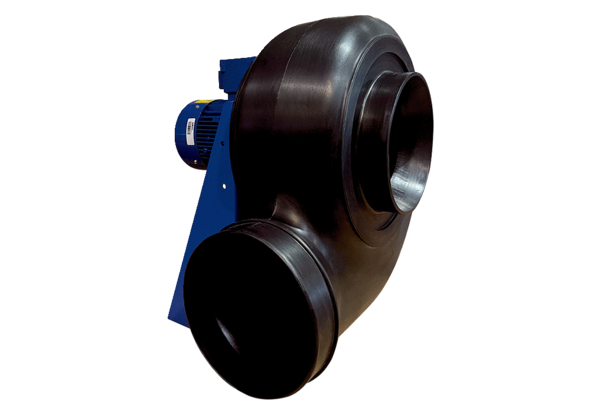 